  苗栗縣通霄國小辦理109年度下半年防災演練成果照片辦理時間:109年09月21日辦理地點:通霄國小校園辦理人數:師生共749人(含非營利幼兒園)成果照片 演練學生疏散情形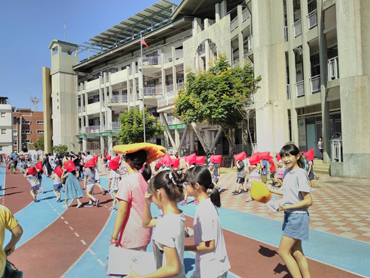  演練學生疏散後點名情形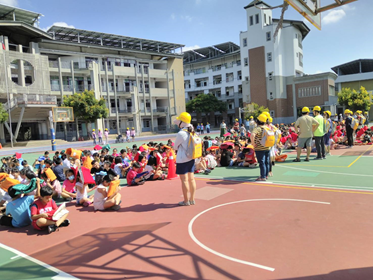 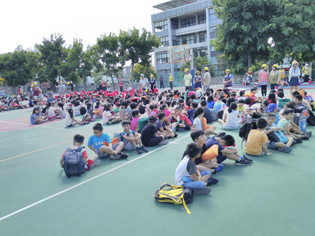  演練學生疏散後點名情形 演練自行滅火後拉封鎖線情形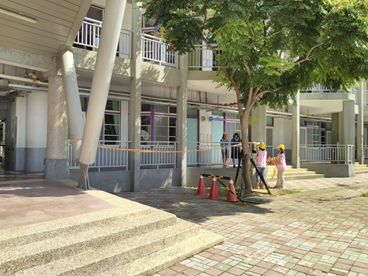  演練受傷學生後送情形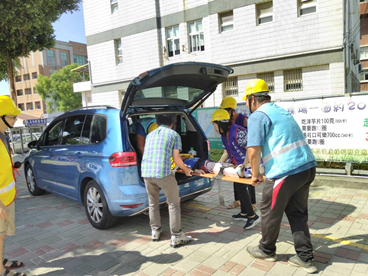 演練受傷學生包紮情形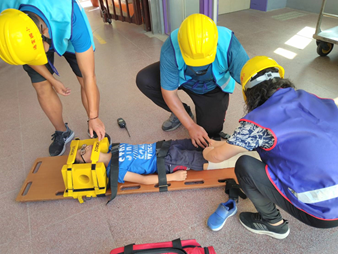 